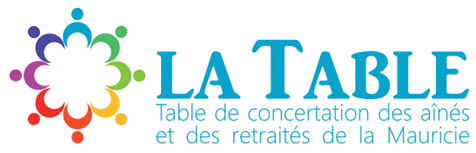 Formulaire d’inscription OBLIGATOIRE pour la conférence du lundi 18 novembre 2019« Mégantic – le conte capitaliste parfait »Par madame Anne-Marie Saint-CernyCLUB DE GOLF MÉTABÉROUTINRue des Îles, Île St-Christophe, Trois-Rivières150 places disponibles – Date limite d’inscription : 11 novembre 2019MODES DE PAIEMENTPAR CHÈQUE : émis au nom de la Table des ainés et des retraités de la Mauricie et postez le chèque et le formulaire au: 1800, rue de la Sentinelle, Trois-Rivières, G8Y 4H6PAR TRANSFERT BANCAIRE : Desjardins # 92204  815  071168    PAR VIREMENT INTERAC :   clouatre12@yahoo.com    Lors d’un transfert bancaire ou d’un virement interac, envoyez les noms et numéros de téléphone des participants par courriel à : clouatre12@yahoo.com IMPORTANT: Les frais d’inscription ne sont pas remboursables, ni transférables à une conférence ultérieure, mais peuvent toutefois être vendus ou donnés à une autre personne.À NOTER : Le choix du menu végétarien ne peut être changé après l’inscription.Si vous désirez recevoir une confirmation de votre inscription, veuillez inscrire votre courriel :                                                                          ______________________________________________ NomPrénomTéléphoneVégétarien1.2.3.4.5.